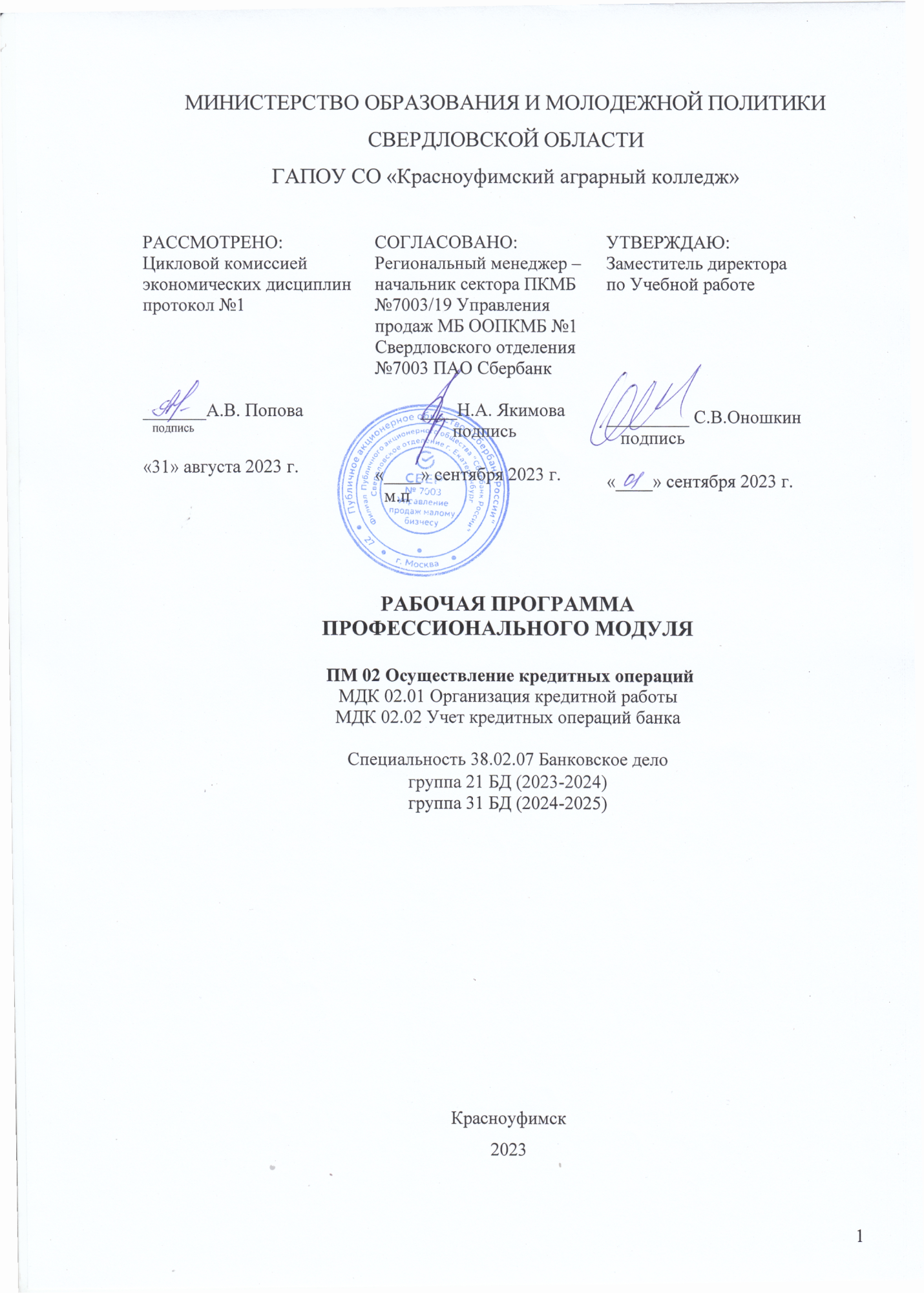 МИНИСТЕРСТВО ОБРАЗОВАНИЯ И МОЛОДЕЖНОЙ ПОЛИТИКИСВЕРДЛОВСКОЙ ОБЛАСТИГАПОУ СО «Красноуфимский аграрный колледж»РАБОЧАЯ ПРОГРАММАПРОФЕССИОНАЛЬНОГО МОДУЛЯ ПМ 02 Осуществление кредитных операций МДК 02.01 Организация кредитной работыМДК 02.02 Учет кредитных операций банкаСпециальность 38.02.07 Банковское делогруппа 21 БД (2023-2024) группа 31 БД (2024-2025) Красноуфимск 2023	Рабочая программа профессионального модуля составлена в соответствии с примерной основной образовательной  программой (далее ПООП) по специальности среднего профессионального образования разработана на основе федерального государственного образовательного стандарта среднего профессионального образования по специальности 38.02.07  Банковское дело, утвержденного Приказом Минобрнауки России  № 67, от 05 февраля 2018 г. (далее ФГОС СПО), укрупненной группы специальностей 38.00.00 «Экономика и управление».Разработчик: Михайлова Инга Валерьевна – преподаватель первой квалификационной категории ГАПОУ СО «Красноуфимский аграрный колледж».СОДЕРЖАНИЕ1.ПАСПОРТ РАБОЧЕЙ ПРОГРАММЫ ПМ …………………………………………3                                               2.СТРУКТУРА И СОДЕРЖАНИЕ ПМ …………………………………………...…. 10                                                        3.УСЛОВИЯ РЕАЛИЗАЦИИ ПРОГРАММЫ ПМ ………………………….………. 36                                       4.КОНТРОЛЬ И ОЦЕНКА РЕЗУЛЬТАТОВ ОСВОЕНИЯ ПМ   …………..………. 38                                                                        ПАСПОРТ РАБОЧЕЙ ПРОГРАММЫ ПМ 02         ОСУЩЕСТВЛЕНИЕ КРЕДИТНЫХ ОПЕРАЦИЙОбласть применения примерной программыРабочая программа профессионального модуля «ПМ.02. Осуществление кредитных операций» является частью основной профессиональной образовательной программы в соответствии с ФГОС по специальности 38.02.07 «Банковское дело».Место ПМ в структуре основной профессиональной образовательной программы.  	«ПМ.02. Осуществление кредитных операций» принадлежит учебному циклу «Профессиональный».Цели и задачи ПМ – требования к результатам освоения модуля. С целью овладения указанным видом профессиональной деятельности и соответствующими профессиональными компетенциями обучающийся в ходе освоения профессионального модуля должен иметь практический опыт: выполнения операций по осуществлению кредитных операций.В результате изучения профессионального модуля студент должен освоить основной вид деятельности «Осуществление кредитных операций» и соответствующие ему общие компетенции и профессиональные компетенции:Перечень общих компетенцийТаблица №1 Перечень общих компетенцийПеречень профессиональных компетенций Таблица №2 Перечень профессиональных компетенцийВ результате освоения профессионального модуля студент долженТаблица №3 Практический опыт в результате освоения профессионального опыта1.2. Количество часов, отводимое на освоение профессионального модуляВсего – 370 часов, в том числе:МДК.02.01 Организация кредитной работымаксимальной учебной нагрузки - 136 часов;обязательной аудиторной учебной нагрузки - 126 часов; 	самостоятельной работы – 10 часов.МДК.02.02 Учет кредитных операций банкамаксимальной учебной нагрузки - 83 часов;обязательной аудиторной учебной нагрузки - 93 часов;самостоятельной работы – 10 часов;          Курсовое проектирование – 20 часов.УП 02.01 Производственная практика (по профилю специальности) – 36 часовПП 02.01 Производственная практика (по профилю специальности) – 108 часовПМ.02 Экзамен по модулю – 7 часов2. СТРУКТУРА И СОДЕРЖАНИЕ ПРОФЕССИОНАЛЬНОГО МОДУЛЯ2.1. СТРУКТУРА ПРОФЕССИОНАЛЬНОГО МОДУЛЯ2.2. ТЕМАТИЧЕСКИЙ ПЛАН И СОДЕРЖАНИЕ ПРОФЕССИОНАЛЬНОГО МОДУЛЯ (ПМ)2.3. КУРСОВОЙ ПРОЕКТ (РАБОТА) Выполнение курсового проекта (работы) по модулю МДК.02.02. Учет кредитных операций банка является для студентов   обязательным. 22 БДс 2 курс (2023-2024), 31 БД 3 курс (2024-2025):Тематика курсовых проектов (работ):Организация учета пролонгированных и просроченных ссуд и процентовОрганизация учета процентов по размещенным средствамОрганизация учета предоставленных кредитовФакторинг как форма кредитованияЛизинг как особая форма кредитованияСовременная российская практика использования различных способов обеспечения возвратности кредита и его оценкаФормы обеспечения возвратности кредитаМеждународный опыт использования кредитных договоров в банковской практикеПравовой, экономический аспекты и принципы кредитного договораКредиты Банка России коммерческим банкомОрганизация межбанковского кредитования  Организация ипотечного кредитования: проблемы и перспективыОрганизация потребительского кредитаОрганизация целевого кредитованияОрганизация синдицированного кредитованияОрганизация кредитования по овердрафтуПроцедура выдачи и погашения кредита физическому лицуПроцедура выдачи и погашения кредита юридическому лицуЭлементы системы кредитования: фундаментальный блок, экономико-технический блок, организационный блокОценка кредитоспособности предприятий малого бизнесаОценка кредитоспособности физического лицаОценка кредитоспособности клиента на основе анализа делового рискаАнализ рынка автокредитования и его основные участники в РоссииМетоды кредитования и формы ссудных счетов, кредитная документацияРоль интернет-банкинга в процессе кредитования физических лицОсобенности розничного кредитования в коммерческих банкахПорядок оформления и учета межбанковских кредитовВиды обеспечения кредитов в сфере малого бизнесаСистема управления кредитным портфелемСовершенствование методов определения кредитоспособности заемщикаКредитный риск и методы его регулированияУправление кредитными рисками коммерческого банка3. УСЛОВИЯ РЕАЛИЗАЦИИ ПРОГРАММЫ ПРОФЕССИОНАЛЬНОГО МОДУЛЯ3.1. Для реализации программы профессионального модуля должны быть предусмотрены следующие специальные помещения:Кабинет «Банковское дело» оснащен оборудованием:- рабочее место преподавателя;- посадочные места по количеству обучающихся;- учебная доска (меловая);- наглядные пособия;- бланковая документация;- нормативно –законодательные документы;- учебно – методическая документация;- технические средства обучения: демонстрационная панель.3.2. Информационное обеспечение реализации программыДля реализации программы библиотечный фонд образовательной организации должен иметь печатные и/или электронные образовательные и информационные ресурсы, для использования в образовательном процессе.3.2.1. Печатные изданияНормативно – правовые источники:1. «Гражданский кодекс Российской Федерации (часть первая)».от 30.11.1994 № 51-ФЗ «Гражданский кодекс Российской Федерации (часть вторая)».от 26.01.1996 № 14-ФЗ Федеральный закон от 10.07.2002 № 86-ФЗ «О Центральном банке Российской Федерации (Банке России)». Федеральный закон от 02.12.1990 № 395-1 «О банках и банковской деятельности». Федеральный закон от 21.12.2013 № 353-ФЗ «О потребительском кредите (займе)». Федеральный закон от 30.12.2004 № 218-ФЗ «О кредитных историях». Федеральный закон от 16.07.1998 № 102-ФЗ «Об ипотеке (залоге недвижимости)». Федеральный закон от 07.08.2001 № 115-ФЗ «О противодействии легализации (отмыванию) доходов, полученных преступным путем, и финансированию терроризма». Закон РФ от 07.02.1992 № 2300-1 «О защите прав потребителей». Положение Банка России от 28.06.2017 № 590-П «О порядке формирования кредитными организациями резервов на возможные потери по ссудам, ссудной и приравненной к ней задолженности» (вместе с «Порядком оценки кредитного риска по портфелю (портфелям) однородных ссуд».) Положение Банка России от 23.10.2017 № 611-П «О порядке формирования кредитными организациями резервов на возможные потери».  Инструкция Банка России от 28.06.2017 № 180-И «Об обязательных нормативах банков». (вместе с «Методикой расчета кредитного риска по условным обязательствам кредитного характера», «Методикой расчета кредитного риска по ПФИ», «Методикой определения уровня риска по синдицированным ссудам», «Порядком расчета норматива максимального размера риска на одного заемщика или группу связанных заемщиков (Н6) по сделкам, совершаемым на возвратной основе», «Методикой расчета риска изменения стоимости кредитного требования в результате ухудшения кредитного качества контрагента», «Порядком распределения прибыли (части прибыли)».) Инструкция Банка России от 06.12.2017 № 183-И «Об обязательных нормативах банков с базовой лицензией». (вместе с «Методикой расчета кредитного риска по ПФИ».) Указание Банка России от 08.10.2018 № 4927-У «О перечне, формах и порядке составления и представления форм отчетности кредитных организаций в Центральный банк Российской Федерации». Письмо Банка России от 05.05.2008 № 52-Т «О «Памятке заемщика по потребительскому кредиту». Вестник Банка России. Деньги и кредит. Банковское кредитование. Организация продаж банковских продуктов. Расчеты и операционная работа в коммерческом банке.  Основные источники:Банковские операции: Учебное пособие (СПО). Лаврушин О. И. – М.: КНОРУС, 2018. Осуществление кредитных операций. Учебник (СПО). Лаврушин О.И., Соколинская Н.Э., Амосова Н.А./ Под редакцией Лаврушина О.И. – М.: КНОРУС, 2019. Бухгалтерский учет в банках Т.Н. Бондарева ООО «Феникс», 2016 г.Бухгалтерский учет в коммерческих банках: учебное пособие для СПО	под ред. Г.Н. Белоглазовой, Л.П. Кроливецкой М.: Юрайт, 2016 г.Основы банковского дела: учебник / Е.Б. Стародубцева. — 2-е изд., перераб. и доп.— М.: ИД «ФОРУМ»: ИНФРА-М, 2018 г. (среднее профессиональное образование).Основы банковского дела: учебник. Гриф МО РФ / В.А. Галанов. — 2-е изд. — М.: ФОРУМ: ИНФРА-М, 2017 г. (Профессиональное образование).Организация 	бухгалтерского 	учета 	в 	банках. 	Учебник (СПО). Костюкова Е.И., Фролов А.В., Фролова А.А. / Под редакцией Бобковой А. С. – М.: КНОРУС, 2019. 3.2.2. Электронные издания (электронные ресурсы)1.Электронный ресурс Банка России - Режим доступа http://www.cbr.ru 2.Справочно-правовая система «Консультант Плюс». - Режим доступа http://www.consultant.ru  3. Справочно-правовая система «ГАРАНТ». - Режим доступа http://www.aero.garant.ru4. Информационный банковский портал [Электронный ресурс]. – Режим доступа: http://www.banki.ru.5. Материалы сайта Ассоциации российских банков: Координационный комитет по стандартам качества банковской деятельности. Стандарты качества банковской деятельности (СКБД) Ассоциации российских банков [Электронный ресурс]. – Режим доступа: http://www.arb.ru.6. Материалы Информационного агентства – портала Bankir.ru [Электронный ресурс]. – Режим доступа: http://www.bankir.ru.7. Электронные ресурсы кредитных организаций Российской Федерации в сети Интернет.8. Портал банковского аналитика: https://analizbankov.ru/. 9. Электронная библиотечная система: https://znanium.com/.3.2.3. Дополнительные источники 1. Банковское кредитование: учебник	А.М. Тавасиев, Т.Ю. Мазурина, В.П. Бычков Москва: ИНФРА-М, 2016 г.2. Бухгалтерский учет в коммерческих банках: учебное пособие для сред. проф. образования под редакцией Г.Н. Белоглазовой М.: Юрайт, 2016 г. 3. Осуществление кредитных операций: учебник для студентов учреждений сред. проф. образования М.Р. Каджаева, Л.В. Алманова М.: «Академия», 2017 г.4. КОНТРОЛЬ И ОЦЕНКА РЕЗУЛЬТАТОВ ОСВОЕНИЯ ПРОФЕССИОНАЛЬНОГО МОДУЛЯРАССМОТРЕНО: Цикловой комиссией экономических дисциплинпротокол №1_______А.В. Попова                            подпись«31» августа 2023 г.СОГЛАСОВАНО:Региональный менеджер –начальник сектора ПКМБ №7003/19 Управления продаж МБ ООПКМБ №1 Свердловского отделения №7003 ПАО Сбербанк           ____Н.А. Якимова                                                                                   подпись«____» сентября 2023 г.  м.пУТВЕРЖДАЮ:Заместитель директора по Учебной работе_________ С.В.Оношкин   подпись  «____» сентября 2023 г.КодНаименование общих компетенцийОК 01.Выбирать способы решения задач профессиональной деятельности применительно к различным контекстамОК 02.Осуществлять поиск, анализ и интерпретацию информации, необходимой для выполнения задач профессиональной деятельностиОК 03.Планировать и реализовывать собственное профессиональное и личностное развитиеОК 04.Работать в коллективе и команде, эффективно взаимодействовать с коллегами, руководством, клиентамиОК 05.Осуществлять устную и письменную коммуникацию на государственном языке Российской Федерации с учетом особенностей социального и культурного контекстаОК 09.Использовать информационные технологии в профессиональной деятельностиОК 10.Пользоваться профессиональной документацией на государственном и иностранном языкахОК 11.Использовать знания по финансовой грамотности, планировать предпринимательскую деятельность в профессиональной сфереКодНаименование видов деятельности и профессиональных компетенцийПК 2.1.Оценивать кредитоспособность клиентовПК 2.2.Осуществлять и оформлять выдачу кредитовПК 2.3.Осуществлять сопровождение выданных кредитовПК 2.4.Проводить операции на рынке межбанковских кредитовПК 2.5.Формировать и регулировать резервы на возможные потери по кредитамЛичностные результаты реализации программы воспитания (дескрипторы)Код личностных результатов реализации программы воспитанияОсознающий себя гражданином и защитником великой страны.ЛР 1Проявляющий активную гражданскую позицию, демонстрирующий приверженность принципам честности, порядочности, открытости, экономически активный и участвующий в студенческом и территориальном самоуправлении, в том числе на условиях добровольчества, продуктивно взаимодействующий и участвующий в деятельности общественных организаций.ЛР 2Соблюдающий нормы правопорядка, следующий идеалам гражданского общества, обеспечения безопасности, прав и свобод граждан России. Лояльный к установкам и проявлениям представителей субкультур, отличающий их от групп с деструктивным и девиантным поведением. Демонстрирующий неприятие и предупреждающий социально опасное поведение окружающих.ЛР 3Проявляющий и демонстрирующий уважение к людям труда, осознающий ценность собственного труда. Стремящийся к формированию в сетевой среде личностно и профессионального конструктивного «цифрового следа».ЛР 4Демонстрирующий приверженность к родной культуре, исторической памяти на основе любви к Родине, родному народу, малой родине, принятию традиционных ценностей   многонационального народа России.ЛР 5Проявляющий уважение к людям старшего поколения и готовность к участию в социальной поддержке и волонтерских движениях. ЛР 6Осознающий приоритетную ценность личности человека; уважающий собственную и чужую уникальность в различных ситуациях, во всех формах и видах деятельности. ЛР 7Проявляющий и демонстрирующий уважение к представителям различных этнокультурных, социальных, конфессиональных и иных групп. Сопричастный к сохранению, преумножению и трансляции культурных традиций и ценностей многонационального российского государства.ЛР 8Соблюдающий и пропагандирующий правила здорового и безопасного образа жизни, спорта; предупреждающий либо преодолевающий зависимости от алкоголя, табака, психоактивных веществ, азартных игр и т.д. Сохраняющий психологическую устойчивость в ситуативно сложных или стремительно меняющихся ситуациях.ЛР 9Заботящийся о защите окружающей среды, собственной и чужой безопасности, в том числе цифровой.ЛР 10Проявляющий уважение к эстетическим ценностям, обладающий основами эстетической культуры. ЛР 11Принимающий семейные ценности, готовый к созданию семьи и воспитанию детей; демонстрирующий неприятие насилия в семье, ухода от родительской ответственности, отказа от отношений со своими детьми и их финансового содержания.ЛР 12Личностные результатыреализации программы воспитания, 
определенные отраслевыми требованиями к деловым качествам личностиЛичностные результатыреализации программы воспитания, 
определенные отраслевыми требованиями к деловым качествам личностиСоблюдающий в своей профессиональной деятельности этические принципы: честности, независимости, профессионального скептицизма, противодействия коррупции и экстремизму, обладающий системным мышлением и умением принимать решение в условиях риска и неопределенностиЛР 13Готовый соответствовать ожиданиям работодателей: проектно-мыслящий, эффективно взаимодействующий с членами команды и сотрудничающий с другими людьми, осознанно выполняющий профессиональные требования, ответственный, пунктуальный, дисциплинированный, трудолюбивый, критически мыслящий, нацеленный на достижение поставленных целей; демонстрирующий профессиональную жизнестойкостьЛР 14Сохранение традиций и поддержание престижа своей образовательной организацииЛР 15Соблюдать дисциплину трудаЛР 16Иметь практический опыт в осуществлении операций по кредитованию физических и юридических лиц уметьконсультировать заемщиков по условиям предоставления и порядку погашения кредитов;анализировать финансовое положение заемщика - юридического лица и технико-экономическое обоснование кредита;определять платежеспособность физического лица;оценивать качество обеспечения и кредитные риски по потребительским кредитам;проверять полноту и подлинность документов заемщика для получения кредитов;проверять качество и достаточность обеспечения возвратности кредита;составлять заключение о возможности предоставления кредита;оперативно принимать решения по предложению клиенту дополнительного банковского продукта (кросс-продажа);проводить андеррайтинг кредитных заявок клиентов;проводить андеррайтинг предмета ипотеки;составлять договор о залоге;оформлять пакет документов для заключения договора о залоге;составлять график платежей по кредиту и процентам, контролировать своевременность и полноту поступления платежей;оформлять комплект документов на открытие счетов и выдачу кредитов различных видов;оформлять выписки по лицевым счетам заемщиков и разъяснять им содержащиеся в выписках данные;формировать и вести кредитные дела;составлять акты по итогам проверок сохранности обеспечения;определять возможность предоставления межбанковского кредита с учетом финансового положения контрагента;определять достаточность обеспечения возвратности межбанковского кредита;пользоваться оперативной информацией о ставках по рублевым и валютным межбанковским кредитам, получаемой по телекоммуникационным каналам;применять универсальное и специализированное программное обеспечение, необходимое для сбора и анализа информации для сотрудничества на межбанковском рынке;пользоваться справочными информационными базами данных, необходимых для сотрудничества на межбанковском рынке;оформлять и отражать в учете операции по выдаче кредитов физическим и юридическим лицам, погашению ими кредитов;оформлять и вести учет обеспечения по предоставленным кредитам;оформлять и отражать в учете сделки по предоставлению и получению кредитов на рынке межбанковского кредита;оформлять и отражать в учете начисление и взыскание процентов по кредитам;вести мониторинг финансового положения клиента;контролировать соответствие и правильность исполнения залогодателем своих обязательств;оценивать качество обслуживания долга и кредитный риск по выданным кредитам;выявлять причины ненадлежащего исполнения условий договора и выставлять требования по оплате просроченной задолженности;выбирать формы и методы взаимодействия с заемщиком, имеющим просроченную задолженность;разрабатывать систему мотивации заемщика, имеющего просроченную задолженность, и применять ее с целью обеспечения производства платежей с учетом индивидуальных особенностей заемщика и условий кредитного досье;направлять запросы в бюро кредитных историй в соответствии с требованиями действующего регламента;находить контактные данные заемщика в открытых источниках и специализированных базах данных;подбирать оптимальный способ погашения просроченной задолженности;планировать работу с заемщиком, имеющим просроченную задолженность, на основании предварительно проделанной работы и с учетом намерений заемщика по оплате просроченной задолженности;рассчитывать основные параметры реструктуризации и рефинансирования потребительского кредита;рассчитывать и отражать в учете сумму формируемого резерва;рассчитывать и отражать в учете резерв по портфелю однородных кредитов;оформлять и вести учет просроченных кредитов и просроченных процентов;оформлять и вести учет списания просроченных кредитов и просроченных процентов;использовать специализированное программное обеспечение для совершения операций по кредитованию;иметь практический опыт в:осуществлении операций по кредитованию физических и юридических лицзнатьнормативные правовые акты, регулирующие осуществление кредитных операций и обеспечение кредитных обязательств;законодательство Российской Федерации о противодействии легализации (отмыванию) доходов, полученных преступным путем, и финансированию терроризма;законодательство Российской Федерации о персональных данных;нормативные документы Банка России об идентификации клиентов и внутреннем контроле (аудите);рекомендации Ассоциации региональных банков России по вопросам определения кредитоспособности заемщиков;порядок взаимодействия с бюро кредитных историй;законодательство Российской Федерации о защите прав потребителей, в том числе потребителей финансовых услуг;законодательство Российской Федерации о залогах и поручительстве;гражданское законодательство Российской Федерации об ответственности за неисполнение условий договора;законодательство Российской Федерации об ипотеке;законодательство Российской Федерации о государственной регистрации прав на недвижимое имущество и сделок с ним;нормативные документы Банка России и внутренние документы банка о порядке формирования кредитными организациями резервов на возможные потери;способы и порядок предоставления и погашения различных видов кредитов;способы обеспечения возвратности кредита, виды залога;методы оценки залоговой стоимости, ликвидности предмета залога;требования, предъявляемые банком к потенциальному заемщику;состав и содержание основных источников информации о клиенте;методы оценки платежеспособности физического лица, системы кредитного скоринга;локальные нормативные акты и методические документы, касающиеся реструктуризации и рефинансирования задолженности физических лиц;бизнес-культуру потребительского кредитования;методы андеррайтинга кредитных заявок клиентов;методы андеррайтинга предмета ипотеки;методы определения класса кредитоспособности юридического лица;содержание кредитного договора, порядок его заключения, изменения условий и расторжения;состав кредитного дела и порядок его ведения;способы и порядок начисления и погашения процентов по кредитам;порядок осуществления контроля своевременности и полноты поступления платежей по кредиту и учета просроченных платежей;критерии определения проблемного кредита;типовые причины неисполнения условий кредитного договора и способы погашения просроченной задолженности;меры, принимаемые банком при нарушении условий кредитного договора;отечественную и международную практику взыскания задолженности;методологию мониторинга и анализа показателей качества и эффективности истребования просроченной и проблемной задолженности по потребительским кредитам;порядок оформления и учета межбанковских кредитов;особенности делопроизводства и документооборот на межбанковском рынке;основные условия получения и погашения кредитов, предоставляемых Банком России;порядок оценки кредитного риска и определения суммы создаваемого резерва по выданному кредиту;порядок и отражение в учете формирования и регулирования резервов на возможные потери по кредитам;порядок и отражение в учете списания нереальных для взыскания кредитов;типичные нарушения при осуществлении кредитных операцийКоды профессиональных общих компетенцийНаименования разделов профессионального модуляСуммарный объем нагрузки, час.Объем профессионального модуля, ак. час.Объем профессионального модуля, ак. час.Объем профессионального модуля, ак. час.Объем профессионального модуля, ак. час.Объем профессионального модуля, ак. час.Объем профессионального модуля, ак. час.Объем профессионального модуля, ак. час.Коды профессиональных общих компетенцийНаименования разделов профессионального модуляСуммарный объем нагрузки, час.Работа обучающихся во взаимодействии с преподавателемРабота обучающихся во взаимодействии с преподавателемРабота обучающихся во взаимодействии с преподавателемРабота обучающихся во взаимодействии с преподавателемРабота обучающихся во взаимодействии с преподавателемРабота обучающихся во взаимодействии с преподавателемСамостоятельная работаКонсультации / консультации к экзаменуКоды профессиональных общих компетенцийНаименования разделов профессионального модуляСуммарный объем нагрузки, час.Обучение по МДКОбучение по МДКОбучение по МДКОбучение по МДКПрактикиПрактикиСамостоятельная работаКонсультации / консультации к экзаменуКоды профессиональных общих компетенцийНаименования разделов профессионального модуляСуммарный объем нагрузки, час.ВсегоВ том числеВ том числеВ том числеПрактикиПрактикиСамостоятельная работаКонсультации / консультации к экзаменуКоды профессиональных общих компетенцийНаименования разделов профессионального модуляСуммарный объем нагрузки, час.ВсегоЛабораторных и практических занятийКурсовых работ (проектов)Курсовых работ (проектов)УчебнаяПроизводственнаяСамостоятельная работаКонсультации / консультации к экзамену123456678910МДК 02.01 Организация кредитной работыМДК 02.01 Организация кредитной работыМДК 02.01 Организация кредитной работыМДК 02.01 Организация кредитной работыМДК 02.01 Организация кредитной работыМДК 02.01 Организация кредитной работыМДК 02.01 Организация кредитной работыМДК 02.01 Организация кредитной работыМДК 02.01 Организация кредитной работыМДК 02.01 Организация кредитной работыМДК 02.01 Организация кредитной работы2 КУРС 21 БД (2023-2024) 4 семестр2 КУРС 21 БД (2023-2024) 4 семестр2 КУРС 21 БД (2023-2024) 4 семестр2 КУРС 21 БД (2023-2024) 4 семестр2 КУРС 21 БД (2023-2024) 4 семестр2 КУРС 21 БД (2023-2024) 4 семестр2 КУРС 21 БД (2023-2024) 4 семестр2 КУРС 21 БД (2023-2024) 4 семестр2 КУРС 21 БД (2023-2024) 4 семестр2 КУРС 21 БД (2023-2024) 4 семестр2 КУРС 21 БД (2023-2024) 4 семестрПК 2.1. ПК 2.2.ПК 2.3. ПК 2.4. ПК 2.5.ОК01. ОК02. ОК03. ОК04. ОК05. ОК09. ОК010. ОК11.МДК 02.01 Организация кредитной работы777128643 КУРС 31 БД (2024-2025) 5 семестр3 КУРС 31 БД (2024-2025) 5 семестр3 КУРС 31 БД (2024-2025) 5 семестр3 КУРС 31 БД (2024-2025) 5 семестр3 КУРС 31 БД (2024-2025) 5 семестр3 КУРС 31 БД (2024-2025) 5 семестр3 КУРС 31 БД (2024-2025) 5 семестр3 КУРС 31 БД (2024-2025) 5 семестр3 КУРС 31 БД (2024-2025) 5 семестр3 КУРС 31 БД (2024-2025) 5 семестр3 КУРС 31 БД (2024-2025) 5 семестрПК 2.1. ПК 2.2.ПК 2.3. ПК 2.4. ПК 2.5.ОК01. ОК02. ОК03. ОК04. ОК05. ОК09. ОК010. ОК11.МДК 02.01 Организация кредитной работы59553044Итого МДК 02.01 Организация кредитной работыИтого МДК 02.01 Организация кредитной работы1361265810821 БД (2022-2023) 4 семестр21 БД (2022-2023) 4 семестр21 БД (2022-2023) 4 семестр21 БД (2022-2023) 4 семестр21 БД (2022-2023) 4 семестр21 БД (2022-2023) 4 семестр21 БД (2022-2023) 4 семестр21 БД (2022-2023) 4 семестр21 БД (2022-2023) 4 семестр21 БД (2022-2023) 4 семестр21 БД (2022-2023) 4 семестрМДК 02.02 Учет кредитных операций банкаМДК 02.02 Учет кредитных операций банкаМДК 02.02 Учет кредитных операций банкаМДК 02.02 Учет кредитных операций банкаМДК 02.02 Учет кредитных операций банкаМДК 02.02 Учет кредитных операций банкаМДК 02.02 Учет кредитных операций банкаМДК 02.02 Учет кредитных операций банкаМДК 02.02 Учет кредитных операций банкаМДК 02.02 Учет кредитных операций банкаМДК 02.02 Учет кредитных операций банкаПК 2.3. ПК 2.5ОК01. ОК02. ОК03. ОК04. ОК05. ОК09. ОК010. ОК11.МДК 02.02 Учет кредитных операций банка534830----6431 БД (2024-2025) 5 семестр31 БД (2024-2025) 5 семестр31 БД (2024-2025) 5 семестр31 БД (2024-2025) 5 семестр31 БД (2024-2025) 5 семестр31 БД (2024-2025) 5 семестр31 БД (2024-2025) 5 семестр31 БД (2024-2025) 5 семестр31 БД (2024-2025) 5 семестр31 БД (2024-2025) 5 семестр31 БД (2024-2025) 5 семестрПК 2.3. ПК 2.5ОК01. ОК02. ОК03. ОК04. ОК05. ОК09. ОК010. ОК11.МДК 02.02 Учет кредитных операций банка3045202020--46Итого МДК 02.02 Учет кредитных операций банкаИтого МДК 02.02 Учет кредитных операций банка8393502020104ПК 2.1. ПК 2.2.ПК 2.3. ПК 2.4. ПК 2.5. ОК01. ОК02. ОК03. ОК04. ОК05. ОК09. ОК10. ОК11Учебная практика (по профилю специальности), часов3636ПК 2.1. ПК 2.2.ПК 2.3. ПК 2.4. ПК 2.5. ОК01. ОК02. ОК03. ОК04. ОК05. ОК09. ОК10. ОК11Производственная практика (по профилю специальность), часов108108-Экзамен по модулю7-------Итого «ПМ02 Осуществление кредитных операций»Итого «ПМ02 Осуществление кредитных операций»3702191081082014420Наименование разделов и тем профессионального модуля (ПМ), междисциплинарных курсов (МДК)Содержание учебного материала,лабораторные работы и практические занятия, самостоятельная учебная работа обучающихся, курсовая работа (проект)Объем часовОбъем часовУровень освоения12334МДК.02.01. Организация кредитной работы 21 БД (2023-2024)МДК.02.01. Организация кредитной работы 21 БД (2023-2024)МДК.02.01. Организация кредитной работы 21 БД (2023-2024)МДК.02.01. Организация кредитной работы 21 БД (2023-2024)МДК.02.01. Организация кредитной работы 21 БД (2023-2024)МДК.02.01. Организация кредитной работы 21 БД (2023-2024)Содержание Содержание Содержание Содержание Содержание Содержание Раздел 1. Правовое регулирование банковского кредитованияРаздел 1. Правовое регулирование банковского кредитованияРаздел 1. Правовое регулирование банковского кредитования12 ч.12 ч.Тема 1.1 Необходимость кредитования, содержание кредитованияСодержание учебного материала: Кредит как экономическая категория. Определение кредитных отношений. Организационные и законодательные основы системы кредитования.22ОК 01, ОК 2, ОК4, ЛР1-16Тема 1.2 Понятие, принципы и виды банковского кредитования  Содержание учебного материала: Основные нормативные акты, регулирующие банковское кредитование. Кредитная политика банка, ее составные элементы. Сущность и принципы кредитования. Классификацию банковских кредитов Формы кредита.22ОК 01, ОК 2, ОК4, ЛР1-16Тема 1.3 Правовое регулирование операций рефинансированияСодержание учебного материала: Кредиты, предоставленные Банком России кредитным организациям. Основы взаимоотношений Банка России с коммерческими банками. Нормативные документы банка России. Содержание и виды кредитной деятельности банков.22Тема 1.4 Правовые особенности потребительского кредитованияСодержание учебного материала: Основное содержание и толкование - Федеральный закон от 21 декабря 2013 г. № 353-ФЗ "О потребительском кредите (займе)"22Тема 1.5 Порядок предоставления и погашения кредитовСодержание учебного материала: Этапы кредитования. Разграничение задач, функций и компетенций подразделений и персонала банка в ходе процесса кредитования, схема взаимодействия.22Контрольное обобщающее занятие по разделу 1Содержание учебного материала: Тестирование с элементами решения ситуационных задач22ОК 01, ОК 2, ОК4, ЛР1-16Раздел 2. Обеспечительные сделки в банковском кредитованииРаздел 2. Обеспечительные сделки в банковском кредитованииРаздел 2. Обеспечительные сделки в банковском кредитовании6 ч.6 ч.Тема 2.1 Методы обеспечения возврата кредита. Залог. Содержание учебного материала: Способы обеспечения возвратности кредита – залог. Определение суммы обеспечения кредита.22ПК 2.2, ПК 2.3ЛР1-16Тема 2.2 Методы обеспечения возврата кредита. Поручительство.Содержание учебного материала: Способы обеспечения возвратности кредита – поручительство. Определение суммы обеспечения кредита.22ПК 2.2, ПК 2.3ЛР1-16Тема 2.3 Методы обеспечения возврата кредита. Банковская (независимая) гарантия. Содержание учебного материала: Способы обеспечения возвратности кредита – банковская (независимая) гарантия. Определение суммы обеспечения кредита.22ПК 2.2,ПК 2.3Раздел 3. Правовой режим кредитных историйРаздел 3. Правовой режим кредитных историйРаздел 3. Правовой режим кредитных историй10 ч.10 ч.Тема 3.1 Понятие и содержание кредитной истории. Содержание учебного материала: Права и обязанности участников правоотношений, связанных с кредитными историями. Титульная часть кредитной истории физического лица, юридического лица и ее содержание. Основная часть кредитной истории.22ПК 2.2,ПК 2.3ЛР1-16Тема 3.2 Предоставление источниками формирования кредитной истории информации в бюро кредитных историй. Содержание учебного материала: Порядок получения кредитного отчета.22ПК 2.2,ПК 2.3ЛР1-16Тема 3.3 Правовое положение бюро кредитных историй. Содержание учебного материала: БКИ права и обязанности22ПК 2.2,ПК 2.3ЛР1-16Тема 3.4 Правовой статус Центрального каталога кредитных историй. Содержание учебного материала: Установление Банком России порядка передачи в ЦККИ и получения из ЦККИ историй субъектами кредитных историй и пользователями кредитных историй. Идентификация личности субъекта кредитной истории.22ПК 2.2,ПК 2.3ЛР1-16Контрольное обобщающее занятие по разделам 2, 3Содержание учебного материала: Тестирование с элементами решения ситуационных задач22ПК 2.2,ПК 2.3ЛР1-16Раздел 4. Кредитные риски и способы их минимизацииРаздел 4. Кредитные риски и способы их минимизацииРаздел 4. Кредитные риски и способы их минимизации10 ч. ПЗ –8 ч.10 ч. ПЗ –8 ч.10 ч. ПЗ –8 ч.Тема 4.1 Кредитный риск, его структура и процесс управления Содержание учебного материала: Сущность и классификация кредитных рисков. Основные подходы к определению кредитных рисков. 22ОК 3 - ОК 5, ПК 2.1ЛР1-16Тема 4.2 Интегральная оценка кредитоспособности заемщика на основе кредитного рейтингаСодержание учебного материала: Методики определения кредитоспособности заемщика. Расчет рейтинга кредитоспособности заемщика. Определение платежеспособности физического лица.22ОК 3 - ОК 5, ПК 2.1ЛР1-16Тема 4.3 Оценка кредитоспособности заемщика на основе балансовых данных и анализа денежного потока Содержание учебного материала: Методики определения кредитоспособности заемщика. Методы передачи кредитного риска третьему лицу (залог, гарантия, поручительство)22ОК 3 - ОК 5, ПК 2.1ЛР1-16Тема 4.4 Методы управления кредитным риском, оставленным на собственном удержанииСодержание учебного материала: Процедуры резервирования по ссудам в мониторинге кредитных рейтингов. Формирование резерва на возможные потери по ссудам. Классификация качества банковских ссуд22ОК 3 - ОК 5, ПК 2.1ЛР1-16Контрольно – обобщающее занятие по разделу 4Содержание учебного материала: Тестирование с элементами решения ситуационных задач22ОК 3 - ОК 5, ПК 2.1ЛР1-16Практическое занятие №1Сущность кредитных операций банка.Содержание учебного материала: Особенности банковского кредитования, принципы и классификация кредитов22ОК 01 - ОК 5, ПК 2.1, ПК 2.2, ПК 2.3ЛР1-16Практическое занятие №2Нормативно-правовая база, регулирующая кредитные операции.Содержание учебного материала: Изучение основ взаимоотношений Банка России с коммерческими банками. Внутренние банковские документы, регламентирующие кредитный процесс.22ОК 01 - ОК 5, ПК 2.1, ПК 2.2, ПК 2.3ЛР1-16Практическое занятие №3Организация процесса кредитования.Содержание учебного материала: Анализ содержания кредитной политики банка. Определение типа кредитной политики банка и ее эффективности.22ОК 01 - ОК 5, ПК 2.1, ПК 2.2, ПК 2.3ЛР1-16Практическое занятие №4 Организация процесса кредитования.Содержание учебного материала: Банковские продукты. Официальные сайты коммерческих банков, интерфейс и основные разделы сайтов.22ОК 01 - ОК 5, ПК 2.1, ПК 2.2, ПК 2.3ЛР1-16Раздел 5. Основные этапы выдачи, обслуживания и погашения кредитаРаздел 5. Основные этапы выдачи, обслуживания и погашения кредитаРаздел 5. Основные этапы выдачи, обслуживания и погашения кредита5 ч. ПЗ 20 ч.5 ч. ПЗ 20 ч.5 ч. ПЗ 20 ч.Тема 5.1 Получение и принятие кредитной заявки к рассмотрению Содержание учебного материала: Экспертиза кредитной заявки заемщика Определение параметров кредитной сделки22ОК 3 - ОК 5, ПК 2.1ЛР1-16Тема 5.2 Принятие решения о предоставление кредита, подписание кредитного договора и выдача кредитаСодержание учебного материала: Заявка на кредитный комитет. Обслуживание кредита. Погашение кредита22ОК 3 - ОК 5, ПК 2.1ЛР1-16Практическое занятие №5Организация процесса кредитования.Содержание учебного материала: Порядок проведения консультации заемщиков по условиям предоставления и погашения кредита.22ОК 01 - ОК 5, ПК 2.1,ПК 2.2,ПК 2.3ЛР1-16Практическое занятие №6Организация процесса кредитования.Содержание учебного материала: Проверка полноты и подлинности документов заемщика и анализ кредитной заявки ссудозаемщика.22ОК 01 - ОК 5, ПК 2.1,ПК 2.2,ПК 2.3ЛР1-16Практическое занятие №7Организация процесса кредитования.Содержание учебного материала: Расчет платежеспособности и кредитоспособности с применением финансового калькулятора и калькуляторов на официальных сайтах банка22ОК 01 - ОК 5, ПК 2.1,ПК 2.2,ПК 2.3ЛР1-16Самостоятельная работа №1 Изучение интерфейса официальных сайтов коммерческих банков, Банка России Самостоятельная работа №1 Изучение интерфейса официальных сайтов коммерческих банков, Банка России 22ОК 01 - ОК 5, ПК 2.1, ПК 2.2, ПК 2.3ЛР1-16Самостоятельная работа №2 Поиск документов и работа с информацией на сайтах коммерческих банковСамостоятельная работа №2 Поиск документов и работа с информацией на сайтах коммерческих банков22ОК 01 - ОК 5, ПК 2.1, ПК 2.2, ПК 2.3ЛР1-16Практическое занятие №8 Организация процесса кредитования.Содержание учебного материала: Определение платежеспособности и кредитоспособности, максимального лимита кредитования.22ОК 01 - ОК 5, ПК 2.1,ПК 2.2,ПК 2.3ЛР1-16Практическое занятие №9Организация процесса кредитования.Содержание учебного материала: Определение пакета документов для получения различных видов кредита от потенциальных заемщиков. Оформление анкеты – заявки на рассмотрение получения кредита22ОК 01 - ОК 5, ПК 2.1,ПК 2.2,ПК 2.3ЛР1-16Практическое занятие №10Организация процесса кредитования.Содержание учебного материала: Составление заключения о возможности предоставления кредита.22ОК 01 - ОК 5, ПК 2.1,ПК 2.2,ПК 2.3ЛР1-16Практическое занятие №11Организация процесса кредитования.Содержание учебного материала: Оформление комплекта документов на открытие ссудного счета, договора и остальных сопутствующих документов на выдачу кредитов различных видов.22ОК 01 - ОК 5, ПК 2.1,ПК 2.2,ПК 2.3ЛР1-16Практическое занятие №12Оформление и выдача кредитаСодержание учебного материала: Оформление комплекта документов на открытие счетов и выдачу кредитов различных видов. Определение аннуитетных и дифференцированных платежей: формула, калькулятор, отличия. Решение задач.22ОК 01 - ОК 5,ПК 2.1, ПК 2.2,ПК 2.3ЛР1-16Практическое занятие №13Оформление и выдача кредитаСодержание учебного материала: Проведение андеррайтинга кредитных заявок клиентов. Составлять заключение о возможности предоставления кредита22ОК 01 - ОК 5,ПК 2.1, ПК 2.2,ПК 2.3ЛР1-16Практическое занятие№14Оформление и выдача кредитаСодержание учебного материала: Оперативное принятие решения по предложению клиенту дополнительного банковского продукта (кросс-продажа)Направление запросов в бюро кредитных историй в соответствии с требованиями действующего регламента. Формирование и ведение кредитного дела22ОК 01 - ОК 5,ПК 2.1, ПК 2.2,ПК 2.3ЛР1-16Самостоятельная работа №3 Написание реферата по темам разделов рабочей программыСамостоятельная работа №3 Написание реферата по темам разделов рабочей программы22ОК 01 - ОК 5, ЛР1-16Контрольно – обобщающее занятиеСодержание учебного материала: Тематическое тестирование с элементами решения ситуационных задач 11 ПК 2.1, ПК 2.2, ПК 2.3Консультации по МДК 02.0144МДК.02.01. Организация кредитной работы 31 БД (2024-2025)МДК.02.01. Организация кредитной работы 31 БД (2024-2025)МДК.02.01. Организация кредитной работы 31 БД (2024-2025)МДК.02.01. Организация кредитной работы 31 БД (2024-2025)МДК.02.01. Организация кредитной работы 31 БД (2024-2025)СодержаниеСодержаниеСодержаниеСодержаниеСодержаниеСодержаниеРаздел 6. Особенности выдачи и погашения отдельных видов кредитованияРаздел 6. Особенности выдачи и погашения отдельных видов кредитованияРаздел 6. Особенности выдачи и погашения отдельных видов кредитования12 ч. ПЗ 8 ч.12 ч. ПЗ 8 ч.12 ч. ПЗ 8 ч.Тема 6.1 Кредитование малого и среднего бизнесаСодержание учебного материала: Кредитование юридических лиц: особенности, виды, условия22ОК 11,ПК 2.3ЛР1-16Тема 6.2 Организация потребительского кредитования с помощью банковских картСодержание учебного материала: Методики оценки кредитоспособности юридических лиц. Модели оценки кредитоспособности, основанные на методах комплексного анализа.22ОК 11,ПК 2.3ЛР1-16Тема 6.3 Особенности розничного потребительского кредитования. Кредитный скорингСодержание учебного материала: Скоринговая система определения кредитоспособности заемщика и ее основные элементы.22ОК 11,ПК 2.3ЛР1-16Тема 6.4 Сопровождение выданных кредитов в банке. Кредитный мониторингСодержание учебного материала: Цель и основные задачи мониторинга выданных кредитов. Локальные нормативные акты и методические документы, касающиеся реструктуризации и рефинансирования задолженности физических лиц. 22ОК 11,ПК 2.3ЛР1-16Тема 6.5 Сопровождение выданных кредитов в банкеСодержание учебного материала: Проблемные кредиты. Типовые причины неисполнения условий кредитного договора и способы погашения просроченной задолженности Меры, принимаемые банком по взысканию просроченной задолженности.22ОК 11,ПК 2.3ЛР1-16Контрольное – обобщающее занятиеСодержание учебного материала: Тестирование с элементами решения ситуационных задач22ОК 11,ПК 2.3ЛР1-16Практическое занятие №1Формирование резерва на возможные потери по кредитамСодержание учебного материала: Классификация банковских кредитов по категориям качества. Расчет резерва на возможные потери (РВПС). 22ОК 01 - ОК 5,ПК 2.1, ПК 2.2,ПК 2.3ЛР1-16Практическое занятие №2Кредитный мониторингСодержание учебного материала: Составление актов по итогам проверок сохранности обеспечения.22ОК 01 - ОК 5,ПК 2.1, ПК 2.2,ПК 2.3ЛР1-16Практическое занятие №3Определение расчетного и минимального размера резерваСодержание учебного материала: Составление договора залога, поручительства, банковской гарантии.22ОК 01 - ОК 5,ПК 2.1, ПК 2.2,ПК 2.3ЛР1-16Практическое занятие №4Определение расчетного и минимального размера резерваСодержание учебного материала: Контрольно обобщающее занятие22ОК 01 - ОК 5,ПК 2.1, ПК 2.2,ПК 2.3ЛР1-16Раздел 7. Особенности долгосрочного кредитованияРаздел 7. Особенности долгосрочного кредитованияРаздел 7. Особенности долгосрочного кредитованияРаздел 7. Особенности долгосрочного кредитования13 ч. ПЗ 22 ч.13 ч. ПЗ 22 ч.Тема 7.1 Понятие долгосрочного кредитаСодержание учебного материала: Особенности экспертизы ТЭО проекта и структурирования долгосрочного кредита22ОК 11,ПК 2.3ЛР1-16Тема 7.2 Сопровождение и погашение долгосрочного кредитаСодержание учебного материала: Выдача инвестиционного кредита. Обслуживание долгосрочного кредита. 22ОК 11,ПК 2.3ЛР1-16Тема 7.3 Проектное финансированиеСодержание учебного материала: Отличие проектного финансирования от кредитования. Преимущества и недостатки проектное финансирование по сравнению со стандартным кредитованием.22ОК 11,ПК 2.3ЛР1-16Тема 7.4 Синдицированное кредитованиеСодержание учебного материала: Сущность синдицированного кредитования. Участники организованных синдикатов22ОК 11,ПК 2.3ЛР1-16Тема 7.5 Кредитование лизинговой сделкиСодержание учебного материала: Сущность лизингового кредитования. Нормативное регулирование лизинговых отношений. Документы лизинговой сделки. Расчет лизинговых платежей.22ОК 11,ПК 2.3ЛР1-16Тема 7.6 Ипотечное земельное кредитованиеСодержание учебного материала: Сущность ипотечного кредитования. Классификация ипотечного кредита. Формы ипотечного кредитования. Нормативное регулирование ипотеки.22Практическое занятие №5Сопровождение выданных кредитов. Содержание учебного материала: Мониторинг финансового положения клиента.22ОК 01 - ОК 5,ПК 2.1, ПК 2.2,ПК 2.3ЛР1-16Практическое занятие №6Сопровождение выданных кредитов.Содержание учебного материала: Составление графика платежей по кредиту. 22ОК 01 - ОК 5,ПК 2.1, ПК 2.2,ПК 2.3ЛР1-16Практическое занятие №7Сопровождение выданных кредитов.Содержание учебного материала: Расчет аннуитетных и дифференцированных платежей.22ОК 01 - ОК 5,ПК 2.1, ПК 2.2,ПК 2.3ЛР1-16Самостоятельная работа №1 Работа на сайте Банки.ру решение ситуационных задачСамостоятельная работа №1 Работа на сайте Банки.ру решение ситуационных задач22ОК 01 - ОК 5,ПК 2.1, ПК 2.2,ПК 2.3ЛР1-16Практическое занятие №8Оценка кредитного риска.Содержание учебного материала: Оценка качества обслуживания долга и кредитный риск по выданным кредитам. Оценка вероятности банкротства предприятия-заемщика. Расчет сумм резерва на возможные потери по ссудам.22ОК 01 - ОК 5,ПК 2.1, ПК 2.2,ПК 2.3ЛР1-16Практическое занятие №9Межбанковское кредитование.Содержание учебного материала: Оформление и сопровождение сделок на рынке МБК в рамках генерального соглашения. Определение возможности предоставления МБК в разовом порядке. Оформление и сопровождение сделки.22ПК 2.1, ПК 2.2,ПК 2.4ЛР1-16Практическое занятие №10Потребительское кредитование.Содержание учебного материала: Определение полной стоимости кредитов, предоставляемых физическим лицам.22ПК 2.1- ПК 2.3,ПК 2.5ЛР1-16Практическое занятие №11Ипотечное кредитованиеСодержание учебного материала: Анализ кредитоспособности клиента. Составление графика аннуитетных платежей по ипотечному кредиту22ПК 2.1- ПК 2.3,ПК 2.5ЛР 1-16Практическое занятие №12Ипотечное кредитованиеСодержание учебного материала: Оформление договора ипотечного кредита.22ПК 2.1- ПК 2.3,ПК 2.5ЛР 1-16Практическое занятие №13Оформление и выдача кредитной картыСодержание учебного материала: Анализ кредитоспособности клиента. Составление графика платежей по кредитной карте. Оформление договора кредитно карты22ПК 2.1- ПК 2.3,ПК 2.5ЛР 1-16Практическое занятие №14Оформление договора по прочим видам кредитованияСодержание учебного материала: Оформление договора при выдаче кредита в форме овердрафт, кредитной линии и вексельных кредитов. Оформление договора при выдаче кредита в форме овердрафт, кредитной линии и вексельных кредитов. Составление таблицы «Контокоррент и овердрафт»22ПК 2.1- ПК 2.3,ПК 2.5ЛР1-16Практическое занятие №15Кредитный скорингСодержание учебного материала: Решение ситуационных задач22ПК 2.1- ПК 2.3,ПК 2.5ЛР1-16Самостоятельная работа №2 Подготовка к Контрольной работеСамостоятельная работа №2 Подготовка к Контрольной работе22ПК 2.1- ПК 2.3,ПК 2.5ЛР1-16Контрольно обобщающее занятие Содержание учебного материала: Тестирование с элементами решения ситуационных задач11ПК 2.1- ПК 2.3,ПК 2.5ЛР1-16КонсультацияПодготовка к дифференцированному зачету22КонсультацияПодготовка к дифференцированному зачету22МДК.02.02. Учет кредитных операций банка 21 БД (2023-2024)МДК.02.02. Учет кредитных операций банка 21 БД (2023-2024)МДК.02.02. Учет кредитных операций банка 21 БД (2023-2024)МДК.02.02. Учет кредитных операций банка 21 БД (2023-2024)МДК.02.02. Учет кредитных операций банка 21 БД (2023-2024)МДК.02.02. Учет кредитных операций банка 21 БД (2023-2024)Содержание    Содержание    Содержание    Содержание    Содержание    Содержание    1Тема 1. Сущность системы учета кредитованияСодержание учебного материала: Характеристика балансовых и внебалансовых счетов по учету различных видов кредитов.22ПК 2.1- ПК 2.3,ПК 2.5ЛР1-162Тема 2. Учет выдачи и погашение банковских кредитовСодержание учебного материала: Порядок и отражение в учете операций по выдаче и погашению кредитов физическим лицам. Порядок учета обеспечения по предоставленным кредитам. Порядок учета операций по предоставлению кредитов путем открытия кредитной линии22ПК 2.1- ПК 2.3,ПК 2.5ЛР1-163Тема 3. Учет процентов по кредитным операциямСодержание учебного материала: Порядок учета потребительского кредитования. Порядок учета ипотечного кредитования. Порядок учета операций с кредитными картами. 22ПК 2.1- ПК 2.3,ПК 2.5ЛР1-164Тема 4. Учет пролонгированной ссудной задолженностиСодержание учебного материала: Различие пролонгированных и просроченных кредитов. Учет пролонгированных кредитов негосударственным коммерческим организациям.22ПК 2.1- ПК 2.3,ПК 2.5ЛР1-165Тема 5. Учет резервов на возможные потериСодержание учебного материала: Порядок учета сумм формируемого резерва. 22ПК 2.1- ПК 2.3,ПК 2.5ЛР1-166 Тема 5. Учет резервов на возможные потериСодержание учебного материала: Порядок учета резервов по портфелю однородных кредитов.22ПК 2.1- ПК 2.3,ПК 2.5ЛР1-167Тема 6. Учет просроченной ссудной задолженности и процентов по нейСодержание учебного материала: Характеристика и назначение счетов, предназначенные для учета просроченных кредитов и процентов.22ПК 2.1- ПК 2.3,ПК 2.5ЛР1-168Тема 6. Учет просроченной ссудной задолженности и процентов по нейСодержание учебного материала: Порядок учета списания просроченных кредитов и просроченных процентов22ПК 2.1- ПК 2.3,ПК 2.5ЛР1-169Самостоятельная работа №1 Изучение Раздела 4. «Операции с клиентами» Плана счетов бухгалтерского учета для кредитных организаций.Самостоятельная работа №1 Изучение Раздела 4. «Операции с клиентами» Плана счетов бухгалтерского учета для кредитных организаций.22ПК 2.1- ПК 2.3,ПК 2.5ЛР1-1610Самостоятельная работа №2 Работа над рефератами. Примерная тематика рефератов:1. Учет и оформление кредитных операций2. Учет и оформление просроченной и пролонгированной задолженности по предоставленным кредитам3.Учет операций по формированию и использованию резерва на возможные потери по ссудам4. Учет и оформление банковской гарантии5. Учет операций по начислению и взиманию процентов по предоставленным кредитам6. Учет кредитов, предоставляемых физическим лицам7. Характеристика счетов, необходимых для учета различных видов кредитов.8. Учет операций по формированию резерва.9. Организация и учет кредитных операций и прочих размещенных средствСамостоятельная работа №2 Работа над рефератами. Примерная тематика рефератов:1. Учет и оформление кредитных операций2. Учет и оформление просроченной и пролонгированной задолженности по предоставленным кредитам3.Учет операций по формированию и использованию резерва на возможные потери по ссудам4. Учет и оформление банковской гарантии5. Учет операций по начислению и взиманию процентов по предоставленным кредитам6. Учет кредитов, предоставляемых физическим лицам7. Характеристика счетов, необходимых для учета различных видов кредитов.8. Учет операций по формированию резерва.9. Организация и учет кредитных операций и прочих размещенных средств22ПК 2.1- ПК 2.3,ПК 2.5ЛР1-1611Самостоятельная работа №31. Работа с конспектами, учебной и специальной экономической литературой (по параграфам, главам учебных пособий, указанным преподавателем). Банковское кредитование: учебник и практикум под ред. Д. Г. Алексеева и С.В.Пыхтина М.: Юрайт, 2017 г.Самостоятельная работа №31. Работа с конспектами, учебной и специальной экономической литературой (по параграфам, главам учебных пособий, указанным преподавателем). Банковское кредитование: учебник и практикум под ред. Д. Г. Алексеева и С.В.Пыхтина М.: Юрайт, 2017 г.22ПК 2.1- ПК 2.3,ПК 2.5ЛР1-1612Контрольное – обобщающее занятиеСодержание учебного материала: Тематическое тестирование с элементами решения ситуационных задач 11ПК 2.1- ПК 2.3,ПК 2.5ЛР1-16ПК 2.1- ПК 2.3,ПК 2.5ЛР1-1613Практическое занятие №1Учет выдачи и погашение банковских кредитов Содержание учебного материала: Оформление и отражение в учете операций по выдаче кредитов физическим и юридическим лицам, погашению ими кредитов22ПК 2.1- ПК 2.3,ПК 2.5ЛР1-16ПК 2.1- ПК 2.3,ПК 2.5ЛР1-1614Практическое занятие №2Учет выдачи и погашение банковских кредитов Содержание учебного материала: Оформление и ведение учета обеспечения по предоставленным кредитам.22ПК 2.1- ПК 2.3,ПК 2.5ЛР1-16ПК 2.1- ПК 2.3,ПК 2.5ЛР1-1615Практическое занятие №3Учет выдачи и погашение банковских кредитов Содержание учебного материала: Учет операций по предоставлению кредитов путем открытия кредитной линии.22ПК 2.1- ПК 2.3,ПК 2.5ЛР1-16ПК 2.1- ПК 2.3,ПК 2.5ЛР1-1616Практическое занятие №4Учет выдачи и погашение банковских кредитов Содержание учебного материала: Расчет и отражение в учете сумм формируемого резерва.22ПК 2.1- ПК 2.3,ПК 2.5ЛР1-16ПК 2.1- ПК 2.3,ПК 2.5ЛР1-1617Практическое занятие №5Учет процентов по кредитным операциям Содержание учебного материала: Оформление и отражение в учете начисления и взыскания процентов по кредитам22ПК 2.1- ПК 2.3,ПК 2.5ЛР1-16ПК 2.1- ПК 2.3,ПК 2.5ЛР1-1618Практическое занятие №6Учет процентов по кредитным операциям Содержание учебного материала: Оформление и ведение учета списания просроченных кредитов и просроченных процентов.22ПК 2.1- ПК 2.3,ПК 2.5ЛР1-16ПК 2.1- ПК 2.3,ПК 2.5ЛР1-1619Практическое занятие №7Учет процентов по кредитным операциям Содержание учебного материала: Решение ситуационных задач на расчет и порядок отражения в учёте начисления и погашения процентов по кредитам22ПК 2.1- ПК 2.3,ПК 2.5ЛР1-16ПК 2.1- ПК 2.3,ПК 2.5ЛР1-1620Практическое занятие №8Учет пролонгированной ссудной задолженности Содержание учебного материала: Решение ситуационных задач на расчет и порядок отражения в учёте пролонгированных кредитов22ПК 2.1- ПК 2.3,ПК 2.5ЛР1-16ПК 2.1- ПК 2.3,ПК 2.5ЛР1-1621Практическое занятие №9Учет резервов на возможные потери Содержание учебного материала: Оформление и отражение в учете резервов на возможные потери по кредитам22ПК 2.1- ПК 2.3,ПК 2.5ЛР1-16ПК 2.1- ПК 2.3,ПК 2.5ЛР1-1622Практическое занятие №10Учет резервов на возможные потериСодержание учебного материала: Решение ситуационных задач на расчет и порядок отражения в учёте резервов на возможные потери по кредитам22ПК 2.1- ПК 2.3,ПК 2.5ЛР1-16ПК 2.1- ПК 2.3,ПК 2.5ЛР1-1623Практическое занятие №11Учет резервов на возможные потериСодержание учебного материала: Решение ситуационных задач на расчет и порядок отражения в учёте резервов на возможные потери по кредитам22ПК 2.1- ПК 2.3,ПК 2.5ЛР1-16ПК 2.1- ПК 2.3,ПК 2.5ЛР1-1624Практическое занятие №12Учет просроченной ссудной задолженности и процентов по ней Содержание учебного материала: Решение ситуационных задач на расчет и порядок отражения в учёте начисления и погашения процентов по кредитам22ПК 2.1- ПК 2.3,ПК 2.5ЛР1-16ПК 2.1- ПК 2.3,ПК 2.5ЛР1-1625Практическое занятие №13Учет просроченной ссудной задолженности и процентов по ней Содержание учебного материала: Решение ситуационных задач на расчет и порядок отражения в учёте начисления и погашения процентов 22ПК 2.1- ПК 2.3,ПК 2.5ЛР1-1626Практическое занятие №14Учет просроченной ссудной задолженности и процентов по нейСодержание учебного материала: Решение ситуационных задач на расчет и порядок отражения в учёте просроченной ссудной задолженности22ПК 2.1- ПК 2.3,ПК 2.5ЛР1-1627Практическое занятие №15Контрольное – обобщающее занятие.Содержание учебного материала: Обобщенное тестирование с применением ситуационных задач22ПК 2.1- ПК 2.3,ПК 2.5ЛР1-16Консультации МДК 02.0244МДК.02.02. Учет кредитных операций банка 31 БД (2024-2025)МДК.02.02. Учет кредитных операций банка 31 БД (2024-2025)МДК.02.02. Учет кредитных операций банка 31 БД (2024-2025)МДК.02.02. Учет кредитных операций банка 31 БД (2024-2025)МДК.02.02. Учет кредитных операций банка 31 БД (2024-2025)МДК.02.02. Учет кредитных операций банка 31 БД (2024-2025)СодержаниеСодержаниеСодержаниеСодержаниеСодержаниеСодержание1Тема 7. Порядок и отражение в учете списания нереальных для взыскания кредитов.Содержание учебного материала: Порядок учета переноса кредитов и процентов на просроченную задолженность. Порядок учета списания нереальных для взыскания кредитов.22ПК 2.1- ПК 2.3,ПК 2.5ЛР1-162Тема 8.Порядок оформления и учета межбанковских кредитов.Содержание учебного материала: Порядок учета сделки по предоставлению кредитов на рынке межбанковского кредита. Порядок учета сделки по получению кредитов на рынке межбанковского кредита.22ПК 2.1- ПК 2.3,ПК 2.5ЛР1-163Тема 9.Порядок оформления и учета прочих размещенных средств.Содержание учебного материала: Порядок учета вексельного кредитования. Порядок учета лизинговых операций банка. Порядок учета факторинговых операциях банка. Порядок учета форфейтинговых операций банка.22ПК 2.1- ПК 2.3,ПК 2.5ЛР1-164Самостоятельная работа №1 при изучении раздела 5Изучение - Положение «О порядке формирования кредитными организациями резервов на возможные потери по ссудам, ссудной и приравненной к ней задолженности» (утв. Банком России 28.06.2017 N 590-П) (с изменениями).Самостоятельная работа №1 при изучении раздела 5Изучение - Положение «О порядке формирования кредитными организациями резервов на возможные потери по ссудам, ссудной и приравненной к ней задолженности» (утв. Банком России 28.06.2017 N 590-П) (с изменениями).22ПК 2.1- ПК 2.3,ПК 2.5ЛР1-165Самостоятельная работа №2 при изучении раздела 5Изучение - Положение «О Плане счетов бухгалтерского учета для кредитных организаций и порядке его применения» (утв. Банком России 27.02.2017 N 579-П) (ред. от 15.02.2018).Самостоятельная работа №2 при изучении раздела 5Изучение - Положение «О Плане счетов бухгалтерского учета для кредитных организаций и порядке его применения» (утв. Банком России 27.02.2017 N 579-П) (ред. от 15.02.2018).22ПК 2.1- ПК 2.3,ПК 2.5ЛР1-166Практическое занятие №1Порядок и отражение в учете списания нереальных для взыскания кредитов.Содержание учебного материала: Решение ситуационных задач на порядок переноса кредитов и процентов на просроченную задолженность.22ПК 2.1- ПК 2.3,ПК 2.5ЛР1-167Практическое занятие №2Порядок оформления и учета межбанковских кредитов.Содержание учебного материала: Оформление и отражение в учете сделки по предоставлению и получению кредитов на рынке межбанковского кредита.22ПК 2.1- ПК 2.3,ПК 2.5ЛР1-168Практическое занятие №3Порядок оформления и учета прочих размещенных средств.Содержание учебного материала: Расчет общей суммы лизинговых платежей.22ПК 2.1- ПК 2.3,ПК 2.5ЛР1-169Практическое занятие №4Порядок оформления и учета прочих размещенных средств.Содержание учебного материала: Расчет вознаграждения банка при факторинговых операциях банка.22ПК 2.1- ПК 2.3,ПК 2.5ЛР1-1610Практическое занятие №5Порядок оформления и учета прочих размещенных средств.Содержание учебного материала: Решение ситуационных задач по расчету общей суммы лизинговых платежей.22ПК 2.1- ПК 2.3,ПК 2.5ЛР1-1611Практическое занятие №6Порядок отражения в учёте начисления и погашения процентов по кредитамСодержание учебного материала: Решение ситуационных задач на расчет и порядок отражения в учёте начисления и погашения процентов по кредитам.22ПК 2.1- ПК 2.3,ПК 2.5ЛР1-1612Практическое занятие №7Порядок переноса кредитов и процентов на просроченную задолженностьСодержание учебного материала: Решение ситуационных задач на порядок переноса кредитов и процентов на просроченную задолженность.22ПК 2.1- ПК 2.3,ПК 2.5ЛР1-1613Практическое занятие №8Порядок погашения выданных кредитов заемщиками, клиентами банка-кредитораСодержание учебного материала: Решение ситуационных задач на порядок погашения выданных кредитов заемщиками, клиентами банка-кредитора.22ПК 2.1- ПК 2.3,ПК 2.5ЛР1-1614Практическое занятие №9Порядок погашения выданных кредитов заемщиками, клиентами другого банкаСодержание учебного материала: Решение ситуационных задач на порядок погашения выданных кредитов заемщиками, клиентами другого банка.22ПК 2.1- ПК 2.3,ПК 2.5ЛР1-1615Практическое занятие №10Контрольно-обобщающее занятиеСодержание учебного материала: Тестирование с элементами решения ситуационных задач. 22ПК 2.1- ПК 2.3,ПК 2.5ЛР1-16КонсультацияПодготовка к промежуточной аттестация - экзамен22Консультация Подготовка к промежуточной аттестация - экзамен22Консультация Подготовка к промежуточной аттестация - экзамен22Промежуточная аттестация - экзамен МДК 02.01 и МДК 02.02. ПК 2.1- ПК 2.3,ПК 2.5, ЛР1-16Курсовой проектКурсовой проектКурсовой проект2020201Основные положения по написанию курсовой работыСодержание учебного материала: Методические рекомендации по написанию курсовой работы. Требования ГОСТ по созданию курсовой работы.22ПК 2.1- ПК 2.3, ПК 2.5 ЛР1-162Закрепление тем курсовых работ. Оформление содержанияСодержание учебного материала: Конкретизация тем курсовых работ. Создание титульного листа. Разработка плана содержания курсовой работы.22ПК 2.1- ПК 2.3, ПК 2.5 ЛР1-163Оформление и работа с первой главой курсовой работыСодержание учебного материала: Создание первой главы курсовой работы. Сбор информации, работа с различными источниками информации.22ПК 2.1- ПК 2.3, ПК 2.5 ЛР1-164Оформление и работа с второй главой курсовой работыСодержание учебного материала: Создание второй главы курсовой работы. Поиск информации по теме, обработка ее, проведение исследований, расчетов, вычислений.22ПК 2.1- ПК 2.3, ПК 2.5 ЛР1-165Оформление и работа с третьей главой курсовой работыСодержание учебного материала: Создание третьей главы курсовой работы.22ПК 2.1- ПК 2.3, ПК 2.5 ЛР1-166Оформление аналитического и практического материалаСодержание учебного материала: Подведение итогов, формулировка выводов, обобщений. Создание заключения.22ПК 2.1- ПК 2.3, ПК 2.5 ЛР1-167Нормоконтроль по курсовым работамСодержание учебного материала: Оформление курсовой работы, согласно требованиям ГОСТ22ПК 2.1- ПК 2.3, ПК 2.5 ЛР1-168Оформление приложений к курсовой работе, списка литературыСодержание учебного материала: Оформление списка литературы и приложений согласно требованиям ГОСТ22ПК 2.1- ПК 2.3, ПК 2.5 ЛР1-169Подведение итогов написания курсовой работы. ПредзащитаСодержание учебного материала: Составление защитного слова. Оформление курсовой работы согласно методическим указаниям и сдача ее на проверку руководителю для написания отзыва22ПК 2.1- ПК 2.3, ПК 2.5 ЛР1-1610Защита курсовой работыСодержание учебного материала: Защита курсовых работ22ПК 2.1- ПК 2.3, ПК 2.5 ЛР1-16Учебная практикаУчебная практика36361Изучение оценки кредитоспособности клиентовИзучение оценки кредитоспособности клиентов662Изучение порядка осуществления и оформления выдачи кредитовИзучение порядка осуществления и оформления выдачи кредитов663Изучение порядка осуществления сопровождения выданных кредитов;Изучение порядка осуществления сопровождения выданных кредитов;664Изучение проведения операций на рынке межбанковских кредитовИзучение проведения операций на рынке межбанковских кредитов665Изучение формирования и регулирования резервовИзучение формирования и регулирования резервов666Учет кредитных операций банкаУчет кредитных операций банка66Производственная практика (если предусмотрена итоговая (концентрированная) практика)Производственная практика (если предусмотрена итоговая (концентрированная) практика)108108Виды работ 1.Краткая характеристика банка:-  историю создания банка, его местонахождение и правовой статус;- бренд (name, логотип, слоган, миссию и ценности); - наличие лицензий на момент прохождения практики; - состав акционеров банка;- схему организационной структуры банка;- состав обслуживаемой клиентуры.2.Изучение оценки кредитоспособности клиентов:- основные положения кредитной политики исследуемого банка;- анализ линейки кредитных продуктов исследуемого банка;- способы и порядок предоставления и погашения различных видов кредитов;-  анализ кредитного портфеля исследуемого банка по категориям заемщика, валюте кредита, сроку, отраслевой принадлежности заемщика-юридического лица. Результаты анализа представить в табличной или графической форме;- способы обеспечения возвратности кредита, виды залога (в приложении к отчету необходимо проанализировать обеспечение выданных банком кредитов за отчетный период в разрезе категорий заемщика (залог, гарантии, поручительство т.д.) Результаты анализа представить в табличной или графической форме);- требования, предъявляемые банком к потенциальному заемщику;- состав и содержание основных источников информации о клиенте;- методы оценки платежеспособности физического лица, системы кредитного скоринга (в приложении представить методику оценки кредитоспособности);- методы определения класса кредитоспособности юридического лица (в приложении представить методику определения класса кредитоспособности);- порядок рассмотрения кредитной заявки (в приложении представить образцы заполненных кредитных заявок физического и юридического лица, заявлений-заявок);- расчет ежемесячных платежей по выдаваемым кредитам (в приложении привести пример расчета);-  составление графика погашения всех видов кредитов (в приложении представить пример оформленного графика платежей по кредиту.3. Изучение порядка осуществления и оформления выдачи кредитов:- пакет документов, предоставляемых в банк потенциальными заемщиками физическими и юридическими лицами;- оформление комплекта документов на открытие счетов и выдачу кредитов различных видов (в приложении представить выписку из Протокола заседания кредитного комитета о предоставлении кредита физическому лицу, выписку из принятого решения о предоставлении кредита физическому лицу);-  содержание кредитного договора, порядок его заключения, изменения условий и расторжения (в приложении необходимо представить образцы заполненных кредитных договоров с физическими лицами (потребительского кредита, ипотеки), кредитного договора с юридическим лицом, договор о предоставлении синдицированного кредита);- договоры залога, поручительства, банковская гарантия (в приложении представить образцы заполненного договора залога недвижимости, договора поручительства, банковской гарантии);- состав кредитного дела и порядок его ведения.4. Изучение порядка осуществления сопровождения выданных кредитов:- мониторинг финансового положения клиентов (действующих заемщиков банка);- проверка сохранности залога (в приложении необходимо представить заполненный образец акта итога проверки сохранности залога);- меры, принимаемые банком при нарушении условий кредитного договора;-  расторжение кредитного договора;- начисление и погашение процентов по кредитам (в приложении привести пример расчета процентов по кредитам).5. Изучение проведения операций на рынке межбанковских кредитов:основные условия получения и погашения кредитов, предоставляемых Банком России;- проведение операций по межбанковским кредитам;- анализ финансового положения контрагента, желающего оформить межбанковский кредит;- мониторинг ставок по рублевым и валютным межбанковским кредитам (в приложении представить информацию с сайта Банка      России о ставках по рублевым и валютным межбанковским кредитам за последние 2 года);- расчет процентов по межбанковским кредитам (в приложении привести пример расчета); - оформление договора межбанковского кредита (в приложении представить образец заполненного кредитного договора).6. Изучение формирования и регулирования резервов:- формирование и регулирование резервов на возможные потери по кредитам.7. Учет кредитных операций банка:- учет операции по выдаче кредитов физическим и юридическим лицам, погашению ими кредитов;- учет обеспечения по предоставленным кредитам;-  учет сделок по предоставлению и получению кредитов на рынке межбанковского кредита;- учет начисления и взыскания процентов по кредитам;- учет резервов по портфелю однородных кредитов;- учет просроченных кредитов и просроченных процентов;- учет списания просроченных кредитов и просроченных процентовВиды работ 1.Краткая характеристика банка:-  историю создания банка, его местонахождение и правовой статус;- бренд (name, логотип, слоган, миссию и ценности); - наличие лицензий на момент прохождения практики; - состав акционеров банка;- схему организационной структуры банка;- состав обслуживаемой клиентуры.2.Изучение оценки кредитоспособности клиентов:- основные положения кредитной политики исследуемого банка;- анализ линейки кредитных продуктов исследуемого банка;- способы и порядок предоставления и погашения различных видов кредитов;-  анализ кредитного портфеля исследуемого банка по категориям заемщика, валюте кредита, сроку, отраслевой принадлежности заемщика-юридического лица. Результаты анализа представить в табличной или графической форме;- способы обеспечения возвратности кредита, виды залога (в приложении к отчету необходимо проанализировать обеспечение выданных банком кредитов за отчетный период в разрезе категорий заемщика (залог, гарантии, поручительство т.д.) Результаты анализа представить в табличной или графической форме);- требования, предъявляемые банком к потенциальному заемщику;- состав и содержание основных источников информации о клиенте;- методы оценки платежеспособности физического лица, системы кредитного скоринга (в приложении представить методику оценки кредитоспособности);- методы определения класса кредитоспособности юридического лица (в приложении представить методику определения класса кредитоспособности);- порядок рассмотрения кредитной заявки (в приложении представить образцы заполненных кредитных заявок физического и юридического лица, заявлений-заявок);- расчет ежемесячных платежей по выдаваемым кредитам (в приложении привести пример расчета);-  составление графика погашения всех видов кредитов (в приложении представить пример оформленного графика платежей по кредиту.3. Изучение порядка осуществления и оформления выдачи кредитов:- пакет документов, предоставляемых в банк потенциальными заемщиками физическими и юридическими лицами;- оформление комплекта документов на открытие счетов и выдачу кредитов различных видов (в приложении представить выписку из Протокола заседания кредитного комитета о предоставлении кредита физическому лицу, выписку из принятого решения о предоставлении кредита физическому лицу);-  содержание кредитного договора, порядок его заключения, изменения условий и расторжения (в приложении необходимо представить образцы заполненных кредитных договоров с физическими лицами (потребительского кредита, ипотеки), кредитного договора с юридическим лицом, договор о предоставлении синдицированного кредита);- договоры залога, поручительства, банковская гарантия (в приложении представить образцы заполненного договора залога недвижимости, договора поручительства, банковской гарантии);- состав кредитного дела и порядок его ведения.4. Изучение порядка осуществления сопровождения выданных кредитов:- мониторинг финансового положения клиентов (действующих заемщиков банка);- проверка сохранности залога (в приложении необходимо представить заполненный образец акта итога проверки сохранности залога);- меры, принимаемые банком при нарушении условий кредитного договора;-  расторжение кредитного договора;- начисление и погашение процентов по кредитам (в приложении привести пример расчета процентов по кредитам).5. Изучение проведения операций на рынке межбанковских кредитов:основные условия получения и погашения кредитов, предоставляемых Банком России;- проведение операций по межбанковским кредитам;- анализ финансового положения контрагента, желающего оформить межбанковский кредит;- мониторинг ставок по рублевым и валютным межбанковским кредитам (в приложении представить информацию с сайта Банка      России о ставках по рублевым и валютным межбанковским кредитам за последние 2 года);- расчет процентов по межбанковским кредитам (в приложении привести пример расчета); - оформление договора межбанковского кредита (в приложении представить образец заполненного кредитного договора).6. Изучение формирования и регулирования резервов:- формирование и регулирование резервов на возможные потери по кредитам.7. Учет кредитных операций банка:- учет операции по выдаче кредитов физическим и юридическим лицам, погашению ими кредитов;- учет обеспечения по предоставленным кредитам;-  учет сделок по предоставлению и получению кредитов на рынке межбанковского кредита;- учет начисления и взыскания процентов по кредитам;- учет резервов по портфелю однородных кредитов;- учет просроченных кредитов и просроченных процентов;- учет списания просроченных кредитов и просроченных процентовЭкзамен по модулюЭкзамен по модулю77ВсегоВсего370370Код и наименование профессиональных и общих компетенций, формируемых в рамках модуляКритерии оценкиМетоды оценкиОК 01. Выбирать способы решения задач профессиональной деятельности применительно к различным контекстамОбоснованность выбора и применения методов и способов решения профессиональных задач при осуществлении консультирования потенциальных клиентов банка по банковским продуктам.Точность, правильность и полнота выполнения профессиональных задачОценка деятельности обучающегося в процессе освоения образовательной программы на практических занятиях, при выполнении работ по учебной и производственной практикеОК 02. Осуществлять поиск, анализ и интерпретацию информации, необходимой для выполнения задач профессиональной деятельностиОперативность поиска, результативность анализа и интерпретации информации и ее использование для качественного выполнения профессиональных задач, профессионального и личностного развития.Широта использования различных источников информации, включая электронныеОценка деятельности обучающегося в процессе освоения образовательной программы на практических занятиях, при выполнении работ по учебной и производственной практикеОК 03. Планировать и реализовывать собственное профессиональное и личностное развитиеДемонстрация интереса к инновациям в области профессиональной деятельности; выстраивание траектории профессионального развития и самообразования; осознанное планирование повышения квалификации.Демонстрация способности к организации и планированию самостоятельных занятий при изучении профессионального модуляОценка использования обучающимся методов и приёмов личной организации в процессе освоения образовательной программы на практических занятиях, при выполнении индивидуальных домашних заданий, работ по учебной и производственной практике.Оценка использования обучающимся методов и приёмов личной организации при участии в профессиональных олимпиадах, конкурсах, выставках, научно-практических конференцияхОК 04. Работать в коллективе и команде, эффективно взаимодействовать с коллегами, руководством, клиентамиДемонстрация стремления к сотрудничеству и коммуникабельность при взаимодействии с обучающимися, преподавателями и руководителями практики в ходе обученияОценка коммуникативной деятельности обучающегося в процессе освоения образовательной программы на практических занятиях, при выполнении работ по учебной и производственной практикеОК 05. Осуществлять устную и письменную коммуникацию на государственном языке Российской Федерации с учетом особенностей социального и культурного контекстаДемонстрация навыков грамотно излагать свои мысли и оформлять документацию на государственном языке Российской Федерации, принимая во внимание особенности социального и культурного контекстаОценка умения вступать в коммуникативные отношения в сфере профессиональной деятельности и поддерживать ситуационное взаимодействие, принимая во внимание особенности социального и культурного контекста, в устной и письменной форме, проявление толерантности в коллективеОК 09. Использовать информационные технологии в профессиональной деятельностиДемонстрация навыков использования информационных технологий в профессиональной деятельности; анализ и оценка информации на основе применения профессиональных технологий, использование информационно-телекоммуникационной сети «Интернет» для реализации профессиональной деятельностиОценка деятельности обучающегося в процессе освоения образовательной программы на практических занятиях, в ходе компьютерного тестирования, подготовки электронных презентаций, при выполнении индивидуальных домашних заданий, работ по учебной и производственной практике.Оценка умения решать профессиональные задачи с использованием современного программного обеспеченияОК 10. Пользоваться профессиональной документацией на государственном и иностранном языкахДемонстрация умений понимать тексты на базовые и профессиональные темы; составлять документацию, относящуюся к процессам профессиональной деятельности на государственном и иностранном языкахОценка соблюдения правил оформления документов и построения устных сообщений на государственном языке Российской Федерации и иностранных языкахОК 11. Использовать знания по финансовой грамотности, планировать предпринимательскую деятельность в профессиональной сфереДемонстрация умения презентовать идеи открытия собственного дела в профессиональной деятельности.Демонстрация знаний порядка выстраивания презентации и кредитных банковских продуктовОценка знаний и умений обучающегося в процессе освоения образовательной программы на практических занятиях, в ходе компьютерного тестирования, подготовки электронных презентаций, при выполнении индивидуальных домашних заданий, работ по учебной и производственной практикеПК 2.1.Оценивать кредитоспособность клиентовДемонстрация профессиональных знаний при расчете максимального размера кредитаОценка деятельности обучающегося в процессе освоения образовательной программы на практических занятиях, в ходе компьютерного тестирования, подготовки электронных презентаций, при выполнении индивидуальных домашних заданий, работ по учебной и производственной практикеПК 2.2.Осуществлять и оформлять выдачу кредитовДемонстрация профессиональных знаний при оформлении выдачи кредитовОценка деятельности обучающегося в процессе освоения образовательной программы на практических занятиях, в ходе компьютерного тестирования, подготовки электронных презентаций, при выполнении индивидуальных домашних заданий, работ по учебной и производственной практикеПК 2.3.Осуществлять сопровождение выданных кредитовДемонстрация профессиональных знаний при 	сопровождении выданных кредитовОценка деятельности обучающегося в процессе освоения образовательной программы на практических занятиях, в ходе компьютерного тестирования, подготовки электронных презентаций, при выполнении индивидуальных домашних заданий, работ по учебной и производственной практикеПК 2.4.Проводить операции на рынке межбанковских кредитовДемонстрация профессиональных знаний при проведении операций на рынке межбанковских кредитовОценка деятельности обучающегося в процессе освоения образовательной программы на практических занятиях, в ходе компьютерного тестирования, подготовки электронных презентаций, при выполнении индивидуальных домашних заданий, работ по учебной и производственной практикеПК 2.5.Формировать и регулировать резервы на возможные потери по кредитамДемонстрация профессиональных знаний при формировании и регулировании резервов на возможные потери по кредитамОценка деятельности обучающегося в процессе освоения образовательной программы на практических занятиях, в ходе компьютерного тестирования, подготовки электронных презентаций, при выполнении индивидуальных домашних заданий, работ по учебной и производственной практике